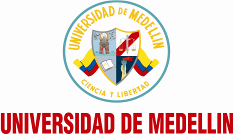 ACTA DE REUNIÓN Código: FT-DIN-002 ACTA DE REUNIÓN Versión 01 ACTA DE REUNIÓN Edición: 21/Septiembre/ 2021 DEPENDENCIA, INSTANCIA O PROCESO:  E-virtual – Curso virtual DITARIActa Número 05INFORMACIÓN BÁSICA INFORMACIÓN BÁSICA INFORMACIÓN BÁSICA INFORMACIÓN BÁSICA Propósito de la Reunión Seguimiento de ProyectoFecha  28/06/23 Propósito de la Reunión Seguimiento de ProyectoLugar Encuentro sincrónico - TeamsPropósito de la Reunión Seguimiento de ProyectoHora Inicio  06:00 pm Propósito de la Reunión Seguimiento de ProyectoHora Fin 06:30 pmTipo de Reunión Seguimiento xToma de Decisiones Informativa ASISTENCIA ASISTENCIA ASISTENCIA ASISTENCIA ASISTENCIA Nombre Convocado Cargo Asistió Asistió Observación Nombre Convocado Cargo Si No Observación Sandra ArangoCoordinadora del Proyecto Grupo E-VirtualX   Finalizó compromisosJennifer OspinaGestora de Plataforma y Calidad de Contenidos Virtualesx Liliana VeraIntegradora de Contenidos y Programadora de Plantillax Mónica DíazGestora Pedagógica y Traductora de Contenidosx Santiago HernándezDiseñador Digital y Multimedialx   Finalizó compromisosSergio YepesGestor Audio visualxFrank DuqueCorrector de Estilox   Finalizó compromisosMartha Nelly RestrepoGestora del ProyectoxAGENDA AGENDA AGENDA AGENDA AGENDA AGENDA Orden del Día Orden del Día Abordado Abordado Completado Completado Orden del Día Orden del Día Si No Si No   1.Seguimiento en los avances de las unidades del curso.X X   2.Actualización de los porcentajes del cronograma.X X DECISIONES TOMADAS Y COMENTARIOS Después del saludo, se informa que el próximo viernes 30 de junio será entregado el espacio del curso a la profesora, para lo cual Jennifer la matriculará y será quien se encargue de realizar las revisiones y hacer los ajustes del caso para poder proceder con las correcciones del 10 al 14 de julio.Para poder realizar el informe final del proyecto, se subirá como video de presentación el primer video tentativo que entregó la profesora y luego el Audiovisual se encargará de actualizarlo cuando ya tenga el definitivo.Para finalizar, se informa que el 10 de julio se realizará el informe del curso para ser enviado a Educación Continuada.COMPROMISOSCOMPROMISOSCOMPROMISOSCOMPROMISOSCOMPROMISOSCOMPROMISOSCompromisoResponsableFecha límiteCumplimientoCumplimientoCumplimientoCompromisoResponsableFecha límiteSiNoEn ProcesoEntrega total de videosSergio Yepes26 junio/2023XEntrega de esquemaSantiago Hernández21 junio/2023XCorrección de estilo actividades de aprendizajeFrank Duque22 junio/2023XCuraduría de los contenidosJennifer Ospina28 junio/2023XActa elaborada por Martha Nelly Restrepo Moreno Fecha 28 junio/2023 